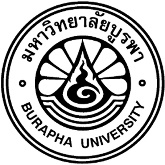 Request form for revising the title of independent studyFaculty.................................................... Burapha University………………………………………………………………………………………………………………………………………Subject  Request to change the independent study’s titleTo Dean of Graduate SchoolI am (Mr./Mrs./Ms.)				        Student IDProgram			                Major/Pathway				Faculty				  Beginning year of study	          First semester Second semester    Type of study  Full-time   Part-timeTelephone				E-mail									Original title of independent study																											Revised title of independent study																											I have already consulted the principal advisor for the change of such title.	Signature								(						)		Date	Month		Year		Principal advisor 			Co-advisor 					                              (	)		                   (………………………………………………)                Date ……………Month …………….Year………          Date ………………Month ………………………….Year………… Agreed            Disagreed(Signature)……………………………………………(…………………………………………)Program DirectorDate………Month……………………..Year……………Acknowledged(Signature)………………………………………………….(…………………………………………………)Head of Department/DivisionDate………Month……………………..Year…………… Agreed            Disagreed(Signature)……………………………………(…………………………………………………)Dean, Faculty of…………………………Date………Month……………………..Year…………… Approved            Disapproved(Signature)…………………………………………(…………………………………………………)Dean of Graduate SchoolDate………Month……………………..Year……………